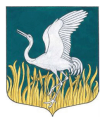 ЛЕНИНГРАДСКАЯ ОБЛАСТЬЛУЖСКИЙ МУНИЦИПАЛЬНЫЙ РАЙОНАДМИНИСТРАЦИЯМШИНСКОГО СЕЛЬСКОГО ПОСЕЛЕНИЯПОСТАНОВЛЕНИЕот       21 декабря 2017 года      №   668                                         Об утверждении Правил содержания мест захоронения и порядокдеятельности общественных кладбищ на территории	Мшинского сельского поселения Лужского района Ленинградской областиРассмотрев внесенный Лужской городской прокуратурой модельный акт, в соответствии с Федеральным законом от 06.10.2003 № 131-ФЭ «Об общих принципах организации местного самоуправления в Российской Федерации», Федеральным законом от 12.01.1996 года № 8-ФЗ «О погребении и похоронном деле», Уставом Мшинского сельского поселения Лужского муниципального района Ленинградской области ПОСТАНОВЛЯЮ:Утвердить Правила содержания мест захоронения и порядок деятельности общественных кладбищ на территории Мшинского сельского поселения Лужского района Ленинградской области.Настоящее постановление вступает в силу на следующий день, после дня его официального размещения на официальном сайте Мшинского сельского поселения.Настоящее постановление разместить на официальном сайте http://мшинское.рф/.Контроль за исполнением настоящего постановления оставляю за собой.Глава администрацииМшинского   сельского поселения                                      		   Ю.В.КандыбаРазослано: в прокуратуру, в делоПРАВИЛАсодержания мест захоронения и порядокдеятельности общественных кладбищ на территорииМшинского сельского поселения Лужского района Ленинградской области1. Общие положения.Настоящие Правила определяют общий порядок содержания мест захоронения на территории Мшинского сельского поселения Лужского района Ленинградской области.Настоящие Правила разработаны в соответствии с Федеральным законом от 12.01.1996 года № 8-ФЗ «О погребении и похоронном деле», Постановлением Главного государственного санитарного врача РФ от 28.06.2011 N 84 «Об утверждении СанПиН 2.1.2882-11 "Гигиенические требования к размещению, устройству и содержанию кладбищ, зданий и сооружений похоронного назначения».Местами погребения являются отведенные в соответствии с этическими, санитарными и экологическими требованиями участки земли с сооружаемыми на них кладбищами для захоронения тел (останков) умерших, стенами скорби для захоронения урн с прахом умерших (пеплом после сожжения тел (останков) умерших, далее - прах), а также иными зданиями и сооружениями, предназначенными для осуществления погребения умерших.Общественные кладбища предназначены для погребения умерших с учетом их волеизъявления, и требований действующего законодательства. Общественные кладбища находятся в ведении органов местного самоуправления.На общественных кладбищах погребение осуществляется с учетом вероисповедальных, воинских и иных обычаев и традиций.Деятельность общественных кладбищ на территориях Мшинского сельского поселения Лужского района Ленинградской области осуществляется органами местного самоуправления с участием граждан.1.7 Функциональные зоны общественных кладбищ:	Территорию кладбищ независимо от способа захоронения подразделяются на функциональные зоны: входную, захоронений.	Во входной зоне предусматриваются раздельные въезд - выезд для автотранспорта и вход - выход для посетителей, автостоянка и остановка общественного транспорта.В этой зоне необходимо также предусмотреть справочно- информационный стенд, скамьи. Остановки общественного транспорта необходимо размещать не далее 150 метров от входа на кладбище.	Зона захоронений является основной функциональной частью кладбища и делится на кварталы и участки, обозначенные соответствующими буквами и цифрами, указанными на квартальных столбах.Внутриквартальные дорожки и тротуары предназначены для пешеходной связи в секторах между могилами или их сдвоенными рядами, и по ширине должны быть не менее 1 метра. Вдоль пешеходных дорожек предусматриваются урны.1.8 Оборудование и эксплуатация территории муниципальных кладбищ. На муниципальных кладбищах предусматриваются:стенд с планом кладбища. На плане должны быть обозначены основные зоны кладбища, здания и сооружения, кварталы и секторы захоронений и дана их нумерация. Стенд с планом кладбища устанавливается на территории кладбища у главного входа;указатели расположения зданий и сооружений, общественных туалетов;стенд для размещения объявлений, правил посещения кладбищ, прав и обязанностей граждан;стационарные скамьи, которые устанавливают у основных зданий, на аллеях, кварталах захоронений и на площадках для отдыха;общественные туалеты;мусоросборники и урны для мусора.2. Предоставление места для осуществления захоронения и порядокзахоронения.Отвод земельного участка для размещения местазахоронения осуществляется администрацией Мшинского сельского поселения, в соответствии с земельным законодательством, а также в соответствии с проектной документацией.Размер бесплатно предоставляемого участка земли на территориях общественных кладбищ для захоронения умершего устанавливается органом местного самоуправления таким образом, чтобы гарантировать погребение на этом же участке земли умершего супруга или близкого родственника.Общественные кладбища должны иметь:ограждение по периметру;входную зону для въезда на территорию кладбища специализированного автотранспорта, осуществляющего перевозку умерших и входа посетителей;главный проход (аллея) шириной 3,5 м;разбивку на кварталы с устройством квартальных проходов шириной 1мЗахоронение на кладбище производится с 08.00 до 17.00. Для посещения кладбища открыты ежедневно до 22.00На территории кладбищ запрещается нахождение несовершеннолетних в ночное время без сопровождения родителей (лиц, их замещающих) или лиц, осуществляющих мероприятия с участием детей.2.5 Администрация поселения на основании заявления поданного супругом, близким родственником, иным родственником, законным представителем или иным лицом, взявшим на себя обязанности по осуществлению погребения умершего осуществляет предоставление места для захоронения.К заявлению о предоставлении места предоставляются документы о смерти.Заявление подлежит рассмотрению в срок не превышающий 1 рабочий день, со дня регистрации заявления в администрации.Предоставление места для погребения осуществляется в соответствии с земельным законодательством, а также в соответствии с проектной документацией, в течение 2 рабочих дней.По результатам рассмотрения заявления администрация поселения осуществляет предоставление места для захоронения.Информация о предоставлении места для захоронения заносится в книгу захоронений администрации и делается отметка о месте захоронения на разбивочном чертеже квартала кладбища.Вместе с документом о предоставлении места для захоронения супругу, близкому родственнику, иному родственнику, законному представителю или иному лицу, взявшему на себя обязанности по осуществлению погребения умершего, выдается справка о захоронении с указанием фамилии, имени и отчества захороненного, номера квартала, сектора, могилы и даты захоронения.Захоронение производится на основании выданной администрацией поселения справки о захоронении с указанием фамилии, имени и отчества захороненного, номера квартала, сектора, могилы и даты захоронения.Производство захоронения в отсутствие указанного документа недопустимо.Захоронение производится только в границах кладбищ.Захоронения производятся рядами, последовательно от удаленных участков к выходу на кладбище.Расстояние между могилами устанавливается:для могил без ограды - 1,5 м;для могил с оградой - 1м;при захоронении гроба с телом глубину могилы устанавливают в зависимости от местных условий (характера грунтов и уровня стояния грунтовых вод), но не менее 1,8м(Требования пункта 2.9 не распространяется на действующие кладбища)На кладбищах устанавливаются следующие размеры земельных участков под захороненияпод захоронение тела в гробу - 1,8 х 2,4мпод захоронение тела в гробу с резервом места 3,6 х 2,4 м(Требования пункта 2.9 не распространяется на действующие кладбища)Надмогильные сооружения (памятники, ограды, цветники и др.) устанавливаются в пределах отведенного участка и являются собственностью граждан, их установивших.Перезахоронение останков умерших производится в случаях и порядке, установленных действующим законодательством2.13 Могила в случае извлечения останков должна быть продезинфицирована дезинфекционными средствами, разрешенными к применению в Российской Федерации, засыпана и спланирована. Останки из могил переносятся в герметичной таре.3. Правила посещения кладбищ, права и обязанности граждан.Супруг, близкий родственник, иные родственники, законный представитель умершего, или иное лицо, взявшее на себя обязанность осуществить погребение умершего осуществляют содержание сооружений и зеленых насаждений (оформленный могильный холм, памятник, цоколь, цветник, необходимые сведения о захоронениях) в надлежащем состоянии собственными силами либо силами предприятия, оказывающего соответствующие услуги.Установленные гражданами (организациями) надмогильные сооружения (памятники, цветники и др.) являются их собственностью.Надписи на надмогильных сооружениях должны соответствовать сведениям о действительно захороненных в данном месте умерших.Посетители муниципального кладбища имеют право:получать информацию о деятельности кладбища, режиме осуществления захоронения, посещения;изготовление и крепление на надмогильных сооружениях фотокерамических и металлических изделий; ограждать захоронение;высаживать декоративные растения на могильном участке;На территории кладбища посетители должны соблюдать:общественный порядок и тишинуправила пожарной безопасностигигиенические требования к размещению, устройству и содержанию кладбищ, зданий и сооружений похоронного назначенияа так же иные требования установленные действующим законодательствомПосетители мест захоронения обязаны обеспечить:соблюдение настоящих правил;соблюдение Правил пожарной безопасности;соблюдение установленных санитарных норм и правил захоронения.Супруг, близкий родственник, иные родственники, законный представитель умершего или иное лицо, взявшее на себя обязанность осуществить погребение умершего осуществляют за собственный счет содержание мест захоронения умерших.На территории кладбищ запрещается:производить захоронения без разрешения администрации Мшинского сельского поселения;устанавливать, переделывать и снимать намогильные сооружения, мемориальные доски без уведомления администрации;засорять территорию, рвать цветы, ломать насаждения;выгуливать собак, пасти домашних животных;разводить костры, резать дерн, производить копку ям для добывания грунта, оставлять запасы строительных и других материалов, кучи мусора после уборки мест захоронения;торговать цветами, предметами похоронного ритуала и материалами по благоустройству могилосуществлять проезд на территорию кладбищ транспортных средств (за исключением специализированного транспорта, предназначенного для перевозки умерших к месту захоронения).	4. Обязанности администрации.4.1. АдминистрацияМшинского сельского поселения обязана обеспечить:обеспечить возможность погребения в могилах, склепах, в соответствии с вероисповеданием и национальными традициями умершего, при наличии такой возможности;соблюдение настоящих правил;систематическую уборку дорог и аллей общего пользования;обустройство контейнерных площадок для сбора мусора;вывоз мусора, ограждение кладбищ;соблюдение Правил пожарной безопасности;соблюдение установленных санитарных норм и правил захоронения.	5. Ответственность за нарушение.Контроль за выполнением настоящих правил и порядка возлагается на администрацию Мшинского сельского  поселения.Лица виновные в нарушении настоящих правил и порядка, несут ответственность в соответствии с законодательством